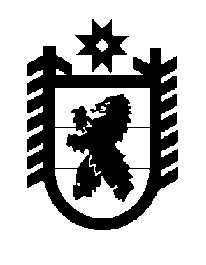 Российская Федерация Республика Карелия    ПРАВИТЕЛЬСТВО РЕСПУБЛИКИ КАРЕЛИЯПОСТАНОВЛЕНИЕот 28 января 2016 года № 11-Пг. Петрозаводск Об утверждении государственной программы Республики Карелия «Развитие туризма в Республике Карелия» на 2016-2020 годыПравительство Республики Карелия п о с т а н о в л я е т:В  соответствии с перечнем государственных программ Республики Карелия, утвержденным распоряжением Правительства Республики Карелия от 26 сентября 2012 года № 574р-П,  утвердить прилагаемую государственную программу Республики Карелия «Развитие туризма в Республике Карелия» на 2016-2020 годы.            Глава Республики  Карелия                       			      	        А.П. ХудилайненГосударственная программа Республики Карелия «Развитие туризма в Республике Карелия» на 2016-2020 годыП А С П О Р Тгосударственной программы Республики Карелия «Развитие туризма в Республике Карелия» на 2016-2020 годыПриоритеты и цели государственной политики в сфере реализации государственной программы. Основные цели и задачи государственной программы Приоритеты государственной политики в сфере развития туризма определены в следующих стратегических документах Российской Федерации:1) в соответствии со Стратегией развития туризма в Российской Федерации на период до 2020 года, утвержденной распоряжением Правительства Российской Федерации от 31 мая 2014 года № 941-р, приоритетными направлениями развития туризма в Российской Федерации являются:развитие внутреннего и въездного туризма;унификация качества туристских услуг в стране, приведение их в соответствие с международными стандартами;создание и развитие комфортной информационной туристской среды, включая систему туристской навигации, знаки ориентирования, информацию о туристских ресурсах и программах регионов;усиление роли туризма в просвещении и формировании культурно-нравственного потенциала населения регионов Российской Федерации;координация усилий всех регионов по продвижению туристского продукта Российской Федерации.Основными задачами являются:переориентация части потребительского спроса россиян на внутренний туризм;привлечение иностранных туристов;реализация стратегической роли туризма в духовном развитии, воспитании патриотизма и просвещении;2) в соответствии со Стратегией социально-экономического развития Северо-Западного федерального округа на период до 2020 года, утвержденной распоряжением Правительства Российской Федерации от 
18 ноября 2011 года № 2074-р, развитие туризма в регионах Северо-Западного федерального округа на основе исторических, культурных и природных достопримечательностей является источником доходов для регионов, может ускорить их экономическое развитие и существенно улучшить социально-экономическую ситуацию в них. В соответствии со Стратегией социально-экономического развития Республики Карелия до 2020 года, утвержденной постановлением Законодательного Собрания Республики Карелия от 24 июня 2010 года 
№ 1755-IV ЗС, для интенсивного развития республики требуется диверсификация ее экономики. За счет развития новых видов экономической деятельности предусматривается постепенный переход от моноэкономики, основанной на добывающей промышленности, к полиэкономической системе. При этом туризм отнесен к приоритетным отраслям развития –                   к 2020 году туристская индустрия должна стать одной из составляющих экономической базы региона наряду с лесопромышленным и горнопромышленным комплексами.Концепцией социально-экономического развития Республики Карелия на период до 2017 года, утвержденной постановлением Законодательного Собрания Республики Карелия от 15 ноября 2012 года № 467-V ЗС,  одной из основных целей экономической политики в области развития базовых секторов экономики республики определено повышение конкуренто-способности туризма. Развитие туризма признано одним из перспективных направлений развития экономики Республики Карелия.В соответствии с вышеуказанными документами сформирована следующая цель государственной программы – развитие туристского комплекса Республики Карелия для обеспечения роста въездных туристских потоков в республику, повышения занятости населения. Сформированная цель полностью соответствует целям федеральной целевой программы «Развитие внутреннего и въездного туризма в Российской Федерации (2011-2018) годы», утвержденной постановлением Правительства Российской Федерации от 2 августа 2011 года № 644, и государственной программы Российской Федерации «Развитие культуры и туризма» на 2013-2020 годы»,  утвержденной постановлением Правительства Российской Федерации от 15 апреля 2014 года № 317.Достижение указанной цели настоящей государственной программы будет осуществляться путем решения следующих задач:         1) развитие инфраструктуры туризма в Республике Карелия на основе кластерного подхода;         2) создание условий для расширения ассортимента туристских и гостиничных услуг, повышения качества туристского продукта Республики Карелия;         3) создание условий для повышения конкурентоспособности туристского продукта Республики Карелия на российском и международном рынках.При условии реализации государственной программы будет достигнуто серьезное улучшение ситуации в сфере туризма. Динамика значений показателей, входящих в число критериев, характеризующих сферу реализации федеральной целевой программы «Развитие внутреннего и въездного туризма в Российской Федерации (2011-2018 годы)», приближается к прогнозу наилучшего варианта развития отрасли в целом по России:объем  внебюджетных инвестиций в сферу туризма Республики Карелия возрастет в 2018 году в 1,43 раза к уровню 2014 года (1,58 раза – максимально оптимистический прогноз по России);объем туристско-экскурсионных и гостиничных услуг, оказанных в Республике Карелия, возрастет в 2018 году в 2,59 раза к уровню 2014 года (2,85 раза – максимально оптимистический прогноз по России).Сведения о показателях (индикаторах) государственной программы, подпрограмм государственной программы, долгосрочных целевых программ  и их значениях приведены в приложении 1 к государственной программе.Информация об основных мероприятиях (мероприятиях), долгосрочных целевых программах, подпрограммах государственной программы, государственной программы приведена в приложении 2 к государственной программе.Финансовое обеспечение реализации государственной программы за счет средств бюджета Республики Карелия приведено в приложении 3 к государственной программе.Финансовое обеспечение и прогнозная (справочная) оценка расходов бюджета Республики Карелия (с учетом средств федерального бюджета), бюджетов государственных внебюджетных фондов, бюджетов муниципальных образований и юридических лиц на реализацию целей государственной программы приведены в приложении 4 к государственной программе._____________Приложение 2к государственной программеИНФОРМАЦИЯоб основных мероприятиях (мероприятиях), долгосрочных целевых программах, подпрограммах государственной программы*В рамках государственного задания.__________________________________________________________Утверждена  постановлением Правительства Республики Карелия от 28 января 2016 года № 11-ПОтветственный исполнитель  государственной программыМинистерство культуры Республики Карелия Министерство культуры Республики Карелия Министерство культуры Республики Карелия Министерство культуры Республики Карелия Соисполнители  государственной программыотсутствуютотсутствуютотсутствуютотсутствуютУчастники государственной программыМинистерство строительства, жилищно-коммунального хозяйства и энергетики Республики Карелия;Государственный комитет Республики Карелия по транспортуМинистерство строительства, жилищно-коммунального хозяйства и энергетики Республики Карелия;Государственный комитет Республики Карелия по транспортуМинистерство строительства, жилищно-коммунального хозяйства и энергетики Республики Карелия;Государственный комитет Республики Карелия по транспортуМинистерство строительства, жилищно-коммунального хозяйства и энергетики Республики Карелия;Государственный комитет Республики Карелия по транспортуПодпрограммы государственной программыне выделяютсяне выделяютсяне выделяютсяне выделяютсяЦель государственной программыразвитие туристского комплекса Республики Карелия для обеспечения роста въездных туристских потоков в республику, повышения занятости населенияразвитие туристского комплекса Республики Карелия для обеспечения роста въездных туристских потоков в республику, повышения занятости населенияразвитие туристского комплекса Республики Карелия для обеспечения роста въездных туристских потоков в республику, повышения занятости населенияразвитие туристского комплекса Республики Карелия для обеспечения роста въездных туристских потоков в республику, повышения занятости населенияЗадачи государственной программы1) развитие инфраструктуры туризма в Республике Карелия на основе кластерного подхода;2) создание условий для расширения ассортимента туристских и гостиничных услуг, повышения качества туристского продукта Республики Карелия;3) создание условий для повышения конкурентоспособности туристского продукта Республики Карелия на российском и международном рынках1) развитие инфраструктуры туризма в Республике Карелия на основе кластерного подхода;2) создание условий для расширения ассортимента туристских и гостиничных услуг, повышения качества туристского продукта Республики Карелия;3) создание условий для повышения конкурентоспособности туристского продукта Республики Карелия на российском и международном рынках1) развитие инфраструктуры туризма в Республике Карелия на основе кластерного подхода;2) создание условий для расширения ассортимента туристских и гостиничных услуг, повышения качества туристского продукта Республики Карелия;3) создание условий для повышения конкурентоспособности туристского продукта Республики Карелия на российском и международном рынках1) развитие инфраструктуры туризма в Республике Карелия на основе кластерного подхода;2) создание условий для расширения ассортимента туристских и гостиничных услуг, повышения качества туристского продукта Республики Карелия;3) создание условий для повышения конкурентоспособности туристского продукта Республики Карелия на российском и международном рынкахЦелевые индикаторы государственной программы и показатели результатов государственной программы1) число лиц, размещенных в коллективных средствах размещения  в Республике Карелия, тыс. человек;2) количество лиц, работающих в коллективных средствах размещения и туристских фирмах в Республике Карелия, человек;3) объем внебюджетных инвестиций в сферу туризма в Республике Карелия, млн. рублей;4) средняя продолжительность пребывания лиц, размещенных в гостиницах и аналогичных средствах размещения в Республике Карелия, дней;5) объем туристско-экскурсионных и гостиничных услуг, оказанных в Республике Карелия, млн. рублей1) число лиц, размещенных в коллективных средствах размещения  в Республике Карелия, тыс. человек;2) количество лиц, работающих в коллективных средствах размещения и туристских фирмах в Республике Карелия, человек;3) объем внебюджетных инвестиций в сферу туризма в Республике Карелия, млн. рублей;4) средняя продолжительность пребывания лиц, размещенных в гостиницах и аналогичных средствах размещения в Республике Карелия, дней;5) объем туристско-экскурсионных и гостиничных услуг, оказанных в Республике Карелия, млн. рублей1) число лиц, размещенных в коллективных средствах размещения  в Республике Карелия, тыс. человек;2) количество лиц, работающих в коллективных средствах размещения и туристских фирмах в Республике Карелия, человек;3) объем внебюджетных инвестиций в сферу туризма в Республике Карелия, млн. рублей;4) средняя продолжительность пребывания лиц, размещенных в гостиницах и аналогичных средствах размещения в Республике Карелия, дней;5) объем туристско-экскурсионных и гостиничных услуг, оказанных в Республике Карелия, млн. рублей1) число лиц, размещенных в коллективных средствах размещения  в Республике Карелия, тыс. человек;2) количество лиц, работающих в коллективных средствах размещения и туристских фирмах в Республике Карелия, человек;3) объем внебюджетных инвестиций в сферу туризма в Республике Карелия, млн. рублей;4) средняя продолжительность пребывания лиц, размещенных в гостиницах и аналогичных средствах размещения в Республике Карелия, дней;5) объем туристско-экскурсионных и гостиничных услуг, оказанных в Республике Карелия, млн. рублейЭтапы и сроки реализации государственной  программы2016-2020 годы. Этапы не выделяются2016-2020 годы. Этапы не выделяются2016-2020 годы. Этапы не выделяются2016-2020 годы. Этапы не выделяютсяОбъем ГодВсего,В том числеВ том числефинансового обеспечения государственной программытыс. рублейза счет средств бюджета Республики Карелияза счет целевых безвозмездных поступлений в бюджет Республики Карелия201611 763,0011 763,000,00201712 350,0012 350,000,00201812 960,0012 960,000,00201913 610,0013 610,000,00202014 300,0014 300,000,00Итого64 983,0064 983,000,00Ожидаемые конечные результаты государственной программы1) рост числа лиц, размещенных в коллективных средствах размещения  в Республике Карелия, в 1,54 раза к уровню 2014 года;2) увеличение количества лиц, работающих в коллективных средствах размещения и в туристских фирмах в Республике Карелия, в 1,48 раза по сравнению с 2014 годом1) рост числа лиц, размещенных в коллективных средствах размещения  в Республике Карелия, в 1,54 раза к уровню 2014 года;2) увеличение количества лиц, работающих в коллективных средствах размещения и в туристских фирмах в Республике Карелия, в 1,48 раза по сравнению с 2014 годом1) рост числа лиц, размещенных в коллективных средствах размещения  в Республике Карелия, в 1,54 раза к уровню 2014 года;2) увеличение количества лиц, работающих в коллективных средствах размещения и в туристских фирмах в Республике Карелия, в 1,48 раза по сравнению с 2014 годом1) рост числа лиц, размещенных в коллективных средствах размещения  в Республике Карелия, в 1,54 раза к уровню 2014 года;2) увеличение количества лиц, работающих в коллективных средствах размещения и в туристских фирмах в Республике Карелия, в 1,48 раза по сравнению с 2014 годомПриложение 1Приложение 1Приложение 1Приложение 1Приложение 1Приложение 1к государственной программек государственной программек государственной программек государственной программек государственной программек государственной программеСведения о показателях (индикаторах) государственной программы, подпрограмм государственной программы, долгосрочных целевых программ и их значенияхСведения о показателях (индикаторах) государственной программы, подпрограмм государственной программы, долгосрочных целевых программ и их значенияхСведения о показателях (индикаторах) государственной программы, подпрограмм государственной программы, долгосрочных целевых программ и их значенияхСведения о показателях (индикаторах) государственной программы, подпрограмм государственной программы, долгосрочных целевых программ и их значенияхСведения о показателях (индикаторах) государственной программы, подпрограмм государственной программы, долгосрочных целевых программ и их значенияхСведения о показателях (индикаторах) государственной программы, подпрограмм государственной программы, долгосрочных целевых программ и их значенияхСведения о показателях (индикаторах) государственной программы, подпрограмм государственной программы, долгосрочных целевых программ и их значенияхСведения о показателях (индикаторах) государственной программы, подпрограмм государственной программы, долгосрочных целевых программ и их значенияхСведения о показателях (индикаторах) государственной программы, подпрограмм государственной программы, долгосрочных целевых программ и их значенияхСведения о показателях (индикаторах) государственной программы, подпрограмм государственной программы, долгосрочных целевых программ и их значенияхСведения о показателях (индикаторах) государственной программы, подпрограмм государственной программы, долгосрочных целевых программ и их значенияхСведения о показателях (индикаторах) государственной программы, подпрограмм государственной программы, долгосрочных целевых программ и их значенияхСведения о показателях (индикаторах) государственной программы, подпрограмм государственной программы, долгосрочных целевых программ и их значенияхСведения о показателях (индикаторах) государственной программы, подпрограмм государственной программы, долгосрочных целевых программ и их значенияхСведения о показателях (индикаторах) государственной программы, подпрограмм государственной программы, долгосрочных целевых программ и их значенияхСведения о показателях (индикаторах) государственной программы, подпрограмм государственной программы, долгосрочных целевых программ и их значенияхСведения о показателях (индикаторах) государственной программы, подпрограмм государственной программы, долгосрочных целевых программ и их значенияхСведения о показателях (индикаторах) государственной программы, подпрограмм государственной программы, долгосрочных целевых программ и их значенияхСведения о показателях (индикаторах) государственной программы, подпрограмм государственной программы, долгосрочных целевых программ и их значенияхСведения о показателях (индикаторах) государственной программы, подпрограмм государственной программы, долгосрочных целевых программ и их значенияхСведения о показателях (индикаторах) государственной программы, подпрограмм государственной программы, долгосрочных целевых программ и их значенияхСведения о показателях (индикаторах) государственной программы, подпрограмм государственной программы, долгосрочных целевых программ и их значениях№ п/пНаименование цели (задачи)Наименование цели (задачи)Показатель (индикатор) (наименование)Еди-ница изме-ренияЕди-ница изме-ренияЗначения показателей по годамЗначения показателей по годамЗначения показателей по годамЗначения показателей по годамЗначения показателей по годамЗначения показателей по годамЗначения показателей по годамЗначения показателей по годамЗначения показателей по годамЗначения показателей по годамЗначения показателей по годамЗначения показателей по годамЗначения показателей по годамЗначения показателей по годамОтношение значения показателя последнего года реализации программы к отчетномуОтношение значения показателя последнего года реализации программы к отчетному№ п/пНаименование цели (задачи)Наименование цели (задачи)Показатель (индикатор) (наименование)Еди-ница изме-ренияЕди-ница изме-рения20142014201520152016201720172017201820182018201920192020Отношение значения показателя последнего года реализации программы к отчетномуОтношение значения показателя последнего года реализации программы к отчетному122344 5 56678889991010111212Государственная программа «Развитие туризма в Республике Карелия» на 2016-2020 годыГосударственная программа «Развитие туризма в Республике Карелия» на 2016-2020 годыГосударственная программа «Развитие туризма в Республике Карелия» на 2016-2020 годыГосударственная программа «Развитие туризма в Республике Карелия» на 2016-2020 годыГосударственная программа «Развитие туризма в Республике Карелия» на 2016-2020 годыГосударственная программа «Развитие туризма в Республике Карелия» на 2016-2020 годыГосударственная программа «Развитие туризма в Республике Карелия» на 2016-2020 годыГосударственная программа «Развитие туризма в Республике Карелия» на 2016-2020 годыГосударственная программа «Развитие туризма в Республике Карелия» на 2016-2020 годыГосударственная программа «Развитие туризма в Республике Карелия» на 2016-2020 годыГосударственная программа «Развитие туризма в Республике Карелия» на 2016-2020 годыГосударственная программа «Развитие туризма в Республике Карелия» на 2016-2020 годыГосударственная программа «Развитие туризма в Республике Карелия» на 2016-2020 годыГосударственная программа «Развитие туризма в Республике Карелия» на 2016-2020 годыГосударственная программа «Развитие туризма в Республике Карелия» на 2016-2020 годыГосударственная программа «Развитие туризма в Республике Карелия» на 2016-2020 годыГосударственная программа «Развитие туризма в Республике Карелия» на 2016-2020 годыГосударственная программа «Развитие туризма в Республике Карелия» на 2016-2020 годыГосударственная программа «Развитие туризма в Республике Карелия» на 2016-2020 годыГосударственная программа «Развитие туризма в Республике Карелия» на 2016-2020 годыГосударственная программа «Развитие туризма в Республике Карелия» на 2016-2020 годыГосударственная программа «Развитие туризма в Республике Карелия» на 2016-2020 годы1.0.0.0.1.Цель – развитие туристского комплекса Республики Карелия для обеспечения роста въездных туристских потоков в республику, повышения занятости населенияЦель – развитие туристского комплекса Республики Карелия для обеспечения роста въездных туристских потоков в республику, повышения занятости населениячисло лиц, разме-щенных в коллек-тивных средствах размещения в Республике Карелиятыс. человектыс. человек2602602702702803103103103403403403704004001,541,541.0.0.0.2. количество лиц,  работающих в коллективных средствах разме-щения и турист-ских фирмах в Республике Карелиячеловекчеловек2 1732 1732 2702 2702 3802 5702 5702 5702 8002 8002 8003 0003 2153 2151,481,48122344 5 5667888999101011121.0.0.1.1.Развитие инфраструктуры туризма в Республике Карелия на основе кластерного подходаРазвитие инфраструктуры туризма в Республике Карелия на основе кластерного подходаобъем внебюд-жетных инвести-ций в сферу туриз-ма в Республике Карелиямлн. рублеймлн. рублей7007007807808609809809801000100010008509009001,291.0.0.2.1.Создание условий для расширения ассортимента туристских и гостиничных услуг, повышения качества туристского продукта Республики КарелияСоздание условий для расширения ассортимента туристских и гостиничных услуг, повышения качества туристского продукта Республики Карелиясредняя продолжи-тельность пребы-вания лиц, разме-щенных в гости-ницах и аналогич-ных средствах размещения в Республике Карелияднейдней3,113,113,193,193,293,413,413,413,573,573,573,753,953,951,271.0.0.3.1.Создание условий для повышения конкуренто-способности туристского продукта Республики Карелия на российском и международном рынкахСоздание условий для повышения конкуренто-способности туристского продукта Республики Карелия на российском и международном рынкахобъем туристско-экскурсионных и гостиничных услуг, оказанных  в Республике Карелиямлн. рублеймлн. рублей1 0651 0651 2801 2801 4801 9301 9301 9302 6702 6702 6703 1903 6103 6103,39№ 
п/пНомер и наименование ведомственной, региональной целевой программы, основного мероприятия и мероприятияОтветственный исполнитель, участникСрок (годы)Срок (годы)Ожидаемый непосредственный результат(краткое описание и его значение)Ожидаемый непосредственный результат(краткое описание и его значение)Последствия нереализации ведомственной целевой программы, основного мероприятияПоследствия нереализации ведомственной целевой программы, основного мероприятияСвязь с показателями государственной программы (подпрограммы) -
№ показателя№ 
п/пНомер и наименование ведомственной, региональной целевой программы, основного мероприятия и мероприятияОтветственный исполнитель, участникначала реали-зацииоконча-ния реали-зацииОжидаемый непосредственный результат(краткое описание и его значение)Ожидаемый непосредственный результат(краткое описание и его значение)Последствия нереализации ведомственной целевой программы, основного мероприятияПоследствия нереализации ведомственной целевой программы, основного мероприятияСвязь с показателями государственной программы (подпрограммы) -
№ показателя1234566778Государственная программа «Развитие туризма в Республике Карелия» на 2016-2020 годыГосударственная программа «Развитие туризма в Республике Карелия» на 2016-2020 годыГосударственная программа «Развитие туризма в Республике Карелия» на 2016-2020 годыГосударственная программа «Развитие туризма в Республике Карелия» на 2016-2020 годыГосударственная программа «Развитие туризма в Республике Карелия» на 2016-2020 годыГосударственная программа «Развитие туризма в Республике Карелия» на 2016-2020 годыГосударственная программа «Развитие туризма в Республике Карелия» на 2016-2020 годыГосударственная программа «Развитие туризма в Республике Карелия» на 2016-2020 годыГосударственная программа «Развитие туризма в Республике Карелия» на 2016-2020 годыГосударственная программа «Развитие туризма в Республике Карелия» на 2016-2020 годы1.0.0.0.Цель. Развитие туристского комплекса Республики Карелия для обеспечения роста въездных туристских потоков в республику, повышения занятости населенияЦель. Развитие туристского комплекса Республики Карелия для обеспечения роста въездных туристских потоков в республику, повышения занятости населенияЦель. Развитие туристского комплекса Республики Карелия для обеспечения роста въездных туристских потоков в республику, повышения занятости населенияЦель. Развитие туристского комплекса Республики Карелия для обеспечения роста въездных туристских потоков в республику, повышения занятости населенияЦель. Развитие туристского комплекса Республики Карелия для обеспечения роста въездных туристских потоков в республику, повышения занятости населенияЦель. Развитие туристского комплекса Республики Карелия для обеспечения роста въездных туристских потоков в республику, повышения занятости населенияЦель. Развитие туристского комплекса Республики Карелия для обеспечения роста въездных туристских потоков в республику, повышения занятости населенияЦель. Развитие туристского комплекса Республики Карелия для обеспечения роста въездных туристских потоков в республику, повышения занятости населенияЦель. Развитие туристского комплекса Республики Карелия для обеспечения роста въездных туристских потоков в республику, повышения занятости населения1.1.0.0.Задача. Развитие инфраструктуры туризма в Республике Карелия на основе кластерного подходаЗадача. Развитие инфраструктуры туризма в Республике Карелия на основе кластерного подходаЗадача. Развитие инфраструктуры туризма в Республике Карелия на основе кластерного подходаЗадача. Развитие инфраструктуры туризма в Республике Карелия на основе кластерного подходаЗадача. Развитие инфраструктуры туризма в Республике Карелия на основе кластерного подходаЗадача. Развитие инфраструктуры туризма в Республике Карелия на основе кластерного подходаЗадача. Развитие инфраструктуры туризма в Республике Карелия на основе кластерного подходаЗадача. Развитие инфраструктуры туризма в Республике Карелия на основе кластерного подходаЗадача. Развитие инфраструктуры туризма в Республике Карелия на основе кластерного подхода1.1.1.0.Основное мероприятие. Создание инженерной и транспортной инфра-структуры туристско-рекреационных класте-ров на территории Республики КарелияМинистерство куль-туры Республики Карелия,Министерство строи-тельства, жилищно-коммунального хозяйства и энерге-тики Республики Карелия, Государственный комитет Респуб- лики Карелия по транспорту20162020пилотное внедрение и последующее развитие кластерного подхода к развитию инфраструктуры туризма в Республике Карелия, создание трех кластеровполное или частичное отсутствие туристско-рекреационных кластеров на территории Республики Карелия, недостаточный объем привлеченных инвестиций в инфра-структуру туризмаполное или частичное отсутствие туристско-рекреационных кластеров на территории Республики Карелия, недостаточный объем привлеченных инвестиций в инфра-структуру туризма1.0.0.1.11.0.0.1.11234566667781.1.1.1.Мероприятие. Создание инженерной и транс-портной инфраструктуры туристско-рекреацион-ного кластера «Южная Карелия»Министерство культуры Респуб-лики Карелия,Министерство строительства, жилищно-комму-нального хозяйства и энергетики Рес-публики Карелия,Государственный комитет Респуб-лики Карелия по транспорту20162018создание пилотного туристско-рекреационного кластера на территории Республики Карелия как основы для последующего тиражированиясоздание пилотного туристско-рекреационного кластера на территории Республики Карелия как основы для последующего тиражированияотсутствие пилотного туристско-рекреацион-ного кластера на терри-тории Республики Карелияотсутствие пилотного туристско-рекреацион-ного кластера на терри-тории Республики Карелияотсутствие пилотного туристско-рекреацион-ного кластера на терри-тории Республики Карелия1.0.0.1.11.0.0.1.11.1.1.2.Мероприятие. Создание инженерной и транс-портной инфраструктуры автотуристского кластера «Беломорские петрог-лифы»Министерство культуры Респуб-лики Карелия,Министерство строительства, жилищно-комму-нального хозяйства и энергетики Рес-публики Карелия,Государственный комитет Республики Карелия по транспорту20162018создание пилотного автотуристского кластера на территории Республики Карелия как основы для последующего тиражирования создание пилотного автотуристского кластера на территории Республики Карелия как основы для последующего тиражирования отсутствие пилотного автотуристского кластера в Республике Карелияотсутствие пилотного автотуристского кластера в Республике Карелияотсутствие пилотного автотуристского кластера в Республике Карелия1.0.0.1.11.0.0.1.11.1.1.3.Мероприятие. Создание инженерной и транс-портной инфраструктуры туристско-рекреацион-ного кластера на территориях муници-пальных образований в Республике Карелия, не вовлеченных в пилотный туристско-рекреацион-ный кластерМинистерство культуры Респуб-лики Карелия,Министерство строительства, жилищно-комму-нального хозяйства и энергетики Рес-публики Карелия,Государственный комитет Республики Карелия по транспорту20182020развитие кластерного подхода  к формированию инфраструктуры туризма и смежных отраслей на территории Республики Карелия, выравнивание уровня инфраструктурной обеспеченности территорий республикиразвитие кластерного подхода  к формированию инфраструктуры туризма и смежных отраслей на территории Республики Карелия, выравнивание уровня инфраструктурной обеспеченности территорий республикиразвитие кластерного подхода  к формированию инфраструктуры туризма и смежных отраслей на территории Республики Карелия, выравнивание уровня инфраструктурной обеспеченности территорий республикирост отставания цент-ральных и северных районов республики в уровне развития туристской инфраструктурырост отставания цент-ральных и северных районов республики в уровне развития туристской инфраструктуры1.0.0.1.11.0.0.1.11.2.0.0.Задача. Создание условий для расширения ассортимента туристских и гостиничных услуг, повышения качества туристского продукта Республики КарелияЗадача. Создание условий для расширения ассортимента туристских и гостиничных услуг, повышения качества туристского продукта Республики КарелияЗадача. Создание условий для расширения ассортимента туристских и гостиничных услуг, повышения качества туристского продукта Республики КарелияЗадача. Создание условий для расширения ассортимента туристских и гостиничных услуг, повышения качества туристского продукта Республики КарелияЗадача. Создание условий для расширения ассортимента туристских и гостиничных услуг, повышения качества туристского продукта Республики КарелияЗадача. Создание условий для расширения ассортимента туристских и гостиничных услуг, повышения качества туристского продукта Республики КарелияЗадача. Создание условий для расширения ассортимента туристских и гостиничных услуг, повышения качества туристского продукта Республики КарелияЗадача. Создание условий для расширения ассортимента туристских и гостиничных услуг, повышения качества туристского продукта Республики КарелияЗадача. Создание условий для расширения ассортимента туристских и гостиничных услуг, повышения качества туристского продукта Республики КарелияЗадача. Создание условий для расширения ассортимента туристских и гостиничных услуг, повышения качества туристского продукта Республики КарелияЗадача. Создание условий для расширения ассортимента туристских и гостиничных услуг, повышения качества туристского продукта Республики Карелия1.2.1.0.Основное мероприятие. Привлечение инфра-структурных, кадровых, информационных, проектных  ресурсов для повышения ассортимента и качества турпродуктаМинистерство культуры Респуб-лики Карелия20162020создание современного турпродукта на основе комплекса новых услуг, предоставляемых  туристско-рекреационным комплексом Республики Карелиясоздание современного турпродукта на основе комплекса новых услуг, предоставляемых  туристско-рекреационным комплексом Республики Карелиясоздание современного турпродукта на основе комплекса новых услуг, предоставляемых  туристско-рекреационным комплексом Республики Карелияузкий ассортимент и невысокое качество обслуживания в различных секторах туристской индустрии, недостаточная продолжительность пребывания туристов на территории Республики Карелияузкий ассортимент и невысокое качество обслуживания в различных секторах туристской индустрии, недостаточная продолжительность пребывания туристов на территории Республики Карелия1.0.0.2.11.0.0.2.11.2.1.1.Мероприятие. Развитие и совершенствование системы   непрерывного профессионального туристского образования, в том числе путем проведения выездных мероприятий с вовлече-нием  жителей Респуб-лики Карелия по вопро-сам вхождения в туристский бизнес, организации сельского туризма и др.Министерство культуры Респуб-лики Карелия20162020подготовка высокопро-фессиональных кадров в сфере культуры и госте-приимства в соответствии с российскими и общемиро-выми тенденциями ее развития, разрабатывае-мыми на федеральном уровне профессиональными стандартами для работни-ков туристской индустрии, особенностями развития туризма в Республике Карелия, повышение уровня занятости и самозанятости населенияподготовка высокопро-фессиональных кадров в сфере культуры и госте-приимства в соответствии с российскими и общемиро-выми тенденциями ее развития, разрабатывае-мыми на федеральном уровне профессиональными стандартами для работни-ков туристской индустрии, особенностями развития туризма в Республике Карелия, повышение уровня занятости и самозанятости населенияподготовка высокопро-фессиональных кадров в сфере культуры и госте-приимства в соответствии с российскими и общемиро-выми тенденциями ее развития, разрабатывае-мыми на федеральном уровне профессиональными стандартами для работни-ков туристской индустрии, особенностями развития туризма в Республике Карелия, повышение уровня занятости и самозанятости населенияневысокое качество обслуживания в различ-ных секторах туристской индустрии из-за не соответствующего совре-менным требованиям  уровня подготовки кадровневысокое качество обслуживания в различ-ных секторах туристской индустрии из-за не соответствующего совре-менным требованиям  уровня подготовки кадров1.0.0.2.11.0.0.2.11.2.1.2.Мероприятие. Участие в инициировании, органи-зации, проведении меро-приятий, направленных на создание и поддержа-ние в Республике Карелия комфортной среды туристского пребывания, в том числе экологической, наглядно-информационной, административной и др.Министерство культуры Респуб-лики Карелия20162020создание и закрепление за Республикой Карелия устойчивой репутации региона максимально комфортного туристского пребывания, способствую-щей в том числе плани-рованию путешествий по республике большей продолжительностисоздание и закрепление за Республикой Карелия устойчивой репутации региона максимально комфортного туристского пребывания, способствую-щей в том числе плани-рованию путешествий по республике большей продолжительностисоздание и закрепление за Республикой Карелия устойчивой репутации региона максимально комфортного туристского пребывания, способствую-щей в том числе плани-рованию путешествий по республике большей продолжительноститенденция на преоблада-ние максимально кратко-срочных посещений Республики Карелия, ограничивающихся осмотром основных достопримечательностейтенденция на преоблада-ние максимально кратко-срочных посещений Республики Карелия, ограничивающихся осмотром основных достопримечательностей1.0.0.2.11.0.0.2.11.2.1.3.Мероприятие. Организация, проведение мероприятий по под-держке и стимулирова-нию качества и ассорти-мента, в том числе  ежегодного конкурса организаций и индиви-дуальных предпринима-телей, осуществляющих деятельность на терри-тории Республики Карелия, «Лидеры карельского турбизнеса»Министерство культуры Респуб-лики Карелия20162020дополнительное стимули-рование повышения объемов,  качества и расширения ассортимента туристских и гостиничных услугдополнительное стимули-рование повышения объемов,  качества и расширения ассортимента туристских и гостиничных услугдополнительное стимули-рование повышения объемов,  качества и расширения ассортимента туристских и гостиничных услугснижение  заинтересо-ванности в повышении объемов и  качества предпринимательской деятельности в сфере туризмаснижение  заинтересо-ванности в повышении объемов и  качества предпринимательской деятельности в сфере туризма1.0.0.2.11.0.0.2.11.2.1.4.Мероприятие. Организация меро-приятий:  конференций, семинаров, выставок, конкурсов, смотров, переговоров, встреч, совещаний, праздников, народных гуляний*Министерство культуры Респуб-лики Карелия20162020обмен опытом, передовыми практическими достиже-ниями в сфере туризма, создание дополнительных предпосылок для повыше-ния качества туристского обслуживанияобмен опытом, передовыми практическими достиже-ниями в сфере туризма, создание дополнительных предпосылок для повыше-ния качества туристского обслуживанияобмен опытом, передовыми практическими достиже-ниями в сфере туризма, создание дополнительных предпосылок для повыше-ния качества туристского обслуживаниянедостаточное знание и использование передовых отечественных и мировых практик, отсутствие дополнительных предпо-сылок для повышения качества туристского обслуживаниянедостаточное знание и использование передовых отечественных и мировых практик, отсутствие дополнительных предпо-сылок для повышения качества туристского обслуживания1.0.0.2.11.0.0.2.11.2.1.5.Мероприятие. Предоставление консультационных и методических услуг*Министерство культуры Респуб-лики Карелия20162020повышение уровня туристского обслуживания за счет возможности полу-чения квалифицированной организационно-методической помощиповышение уровня туристского обслуживания за счет возможности полу-чения квалифицированной организационно-методической помощиповышение уровня туристского обслуживания за счет возможности полу-чения квалифицированной организационно-методической помощинепринятие оптимальных решений в вопросах фор-мирования турпродуктанепринятие оптимальных решений в вопросах фор-мирования турпродукта1.0.0.2.11.0.0.2.11.2.1.6.Мероприятие.Оказание туристско-информационных услуг (в стационарных условиях и вне стационара)*Министерство культуры Респуб-лики Карелия20162020повышение уровня туристского обслуживания за счет своевременного информирования туриста в ходе его пребывания в республике повышение уровня туристского обслуживания за счет своевременного информирования туриста в ходе его пребывания в республике повышение уровня туристского обслуживания за счет своевременного информирования туриста в ходе его пребывания в республике снижение качества обслуживания ввиду отсутствия своевременной информации об опти-мальных вариантах отдыха снижение качества обслуживания ввиду отсутствия своевременной информации об опти-мальных вариантах отдыха 1.0.0.2.11.0.0.2.11.2.1.7.Мероприятие.Осуществление экскур-сионного обслуживания*Министерство культуры Респуб-лики Карелия20162020внедрение в сформирован-ный туристский продукт дополнительной информа-ции, интересующей потребителявнедрение в сформирован-ный туристский продукт дополнительной информа-ции, интересующей потребителявнедрение в сформирован-ный туристский продукт дополнительной информа-ции, интересующей потребителясохранение уровня туристского обслуживания на сложившемся уровнесохранение уровня туристского обслуживания на сложившемся уровне1.0.0.2.11.0.0.2.11.2.1.8.Мероприятие. Управление международ-ными проектами в сфере культурного туризма*Министерство культуры Респуб-лики Карелия20162020использование ресурсов международных проектов для расширения ассорти-мента и повышения качества турпродукта в сфере культурного туризмаиспользование ресурсов международных проектов для расширения ассорти-мента и повышения качества турпродукта в сфере культурного туризмаиспользование ресурсов международных проектов для расширения ассорти-мента и повышения качества турпродукта в сфере культурного туризмаотставание в ассортименте и качестве обслуживанияотставание в ассортименте и качестве обслуживания1.0.0.2.11.0.0.2.11.3.0.0.Задача. Создание условий для повышения конкурентоспособности туристского продукта Республики Карелия на российском и международном рынкахЗадача. Создание условий для повышения конкурентоспособности туристского продукта Республики Карелия на российском и международном рынкахЗадача. Создание условий для повышения конкурентоспособности туристского продукта Республики Карелия на российском и международном рынкахЗадача. Создание условий для повышения конкурентоспособности туристского продукта Республики Карелия на российском и международном рынкахЗадача. Создание условий для повышения конкурентоспособности туристского продукта Республики Карелия на российском и международном рынкахЗадача. Создание условий для повышения конкурентоспособности туристского продукта Республики Карелия на российском и международном рынкахЗадача. Создание условий для повышения конкурентоспособности туристского продукта Республики Карелия на российском и международном рынкахЗадача. Создание условий для повышения конкурентоспособности туристского продукта Республики Карелия на российском и международном рынкахЗадача. Создание условий для повышения конкурентоспособности туристского продукта Республики Карелия на российском и международном рынкахЗадача. Создание условий для повышения конкурентоспособности туристского продукта Республики Карелия на российском и международном рынкахЗадача. Создание условий для повышения конкурентоспособности туристского продукта Республики Карелия на российском и международном рынках1.3.1.0.Основное мероприятие.Исследование и развитие туристского потенциала Республики Карелия, продвижение турист-ского потенциала и туристского предложе-ния на российский и международный туристские рынкиМинистерство культуры Респуб-лики Карелия20162020преимущества в обостряю-щейся конкурентной борьбе за перераспределение туристских потоков, увеличение вклада туризма в экономику республикиснижение конкурентоспо-собности туристского продукта Республики Карелия на российском и международном рынках, недостаточный объем туристско-экскурсионных и гостиничных услуг в Республике Карелияснижение конкурентоспо-собности туристского продукта Республики Карелия на российском и международном рынках, недостаточный объем туристско-экскурсионных и гостиничных услуг в Республике Карелияснижение конкурентоспо-собности туристского продукта Республики Карелия на российском и международном рынках, недостаточный объем туристско-экскурсионных и гостиничных услуг в Республике Карелияснижение конкурентоспо-собности туристского продукта Республики Карелия на российском и международном рынках, недостаточный объем туристско-экскурсионных и гостиничных услуг в Республике Карелия1.0.0.3.11.0.0.3.11.3.1.1.Мероприятие.Проведение и обеспече-ние проведения меро-приятий по маркетинго-вому, технико-экономи-ческому, научно-методи-ческому и статистиче-скому сопровождению вопросов исследования и оптимизации использо-вания туристско-рекреа-ционного потенциала республикиМинистерство культуры Респуб-лики Карелия20162020получение актуальной информации о состоянии и тенденциях туристского рынка, характеристиках потребительского спроса, предоставляемой участни-кам рынка, наличие научно обоснованных и статисти-чески подтвержденных выводов о развитии туризма в Республике Карелия, необходимых технико-эко-номических обоснованийневерное определение целевой аудитории, тенденций на рынке спроса, игнорирование существующего россий-ского и мирового опыта, необоснованный выбор проектов в качестве перспективных для реализацииневерное определение целевой аудитории, тенденций на рынке спроса, игнорирование существующего россий-ского и мирового опыта, необоснованный выбор проектов в качестве перспективных для реализацииневерное определение целевой аудитории, тенденций на рынке спроса, игнорирование существующего россий-ского и мирового опыта, необоснованный выбор проектов в качестве перспективных для реализацииневерное определение целевой аудитории, тенденций на рынке спроса, игнорирование существующего россий-ского и мирового опыта, необоснованный выбор проектов в качестве перспективных для реализации1.0.0.3.11.0.0.3.11.3.1.2.Мероприятие. Участие в инициирова-нии, организации, про-движении, проведении и награждении победите-лей событийных туристских мероприятий в муниципальных образованиях в Республике Карелия Министерство культуры Респуб-лики Карелия20162020создание и развитие событийных туристских брендов республики как инструмента повышения ее туристской привлекатель-ности, в том числе для инвесторов, стимулирова-ние расширения респуб-ликанского событийного календаря в смежных сферах, смягчение эффекта межсезонного спада туристской активностиотставание на рынках туристского спроса от регионов, успешно эксплуатирующих сущест-вующие и выдвигающих новые событийные туристские бренды отставание на рынках туристского спроса от регионов, успешно эксплуатирующих сущест-вующие и выдвигающих новые событийные туристские бренды отставание на рынках туристского спроса от регионов, успешно эксплуатирующих сущест-вующие и выдвигающих новые событийные туристские бренды отставание на рынках туристского спроса от регионов, успешно эксплуатирующих сущест-вующие и выдвигающих новые событийные туристские бренды 1.0.0.3.11.0.0.3.11.3.1.3.Мероприятие.Внедрение новых инфор-мационных технологий в процесс государствен-ного регулирования развития туризма, а также в процесс предва-рительного и непосред-ственного сопровожде-ния путешествующих по Республике Карелия, оказание информацион-ной поддержки туристов  Министерство культуры Респуб-лики Карелия20162020создание и развитие динамичной и современной базы информационных ресурсов для оптимизации  информирования о туристско-рекреационном потенциале Республики Карелия, создание конку-рентных преимуществ в плане информированности путешествующих по республикенесоответствие современным требованиям к информационному представлению и сопровождению продукта, ведущее к упущенным возможностям на рынках туристского спросанесоответствие современным требованиям к информационному представлению и сопровождению продукта, ведущее к упущенным возможностям на рынках туристского спросанесоответствие современным требованиям к информационному представлению и сопровождению продукта, ведущее к упущенным возможностям на рынках туристского спросанесоответствие современным требованиям к информационному представлению и сопровождению продукта, ведущее к упущенным возможностям на рынках туристского спроса1.0.0.3.11.0.0.3.11.3.1.4.Мероприятие.Обеспечение подготовки, организации на террито-рии Республики Карелия, а также максимально эффективного участия республики в крупней-ших мероприятиях, обеспечивающих продви-жение туристского потенциала и турист-ского предложения на территории субъектов Российской Федерации и зарубежных странМинистерство культуры Респуб-лики Карелия20162020повышение конкурентоспо-собности республиканского туристского комплекса посредством  закрепления достигнутых лидирующих позиций в рейтингах туристской популярности, освоение новых рынков туристского спросаутрата лидирующего положения в рейтингах туристской популярности, отставание в конкурентной борьбе на рынках туристского спросаутрата лидирующего положения в рейтингах туристской популярности, отставание в конкурентной борьбе на рынках туристского спросаутрата лидирующего положения в рейтингах туристской популярности, отставание в конкурентной борьбе на рынках туристского спросаутрата лидирующего положения в рейтингах туристской популярности, отставание в конкурентной борьбе на рынках туристского спроса1.0.0.3.11.0.0.3.11.3.1.5.Мероприятие.Адресное продвижение и медийное сопровождение туристского продукта Республики Карелия, в том числе путем прове-дения медиа-кампаний, ознакомительных, рекламных и пресс-туров, подготовки и размещения материалов о развитии туризма в Республике Карелия  в российских и зарубежных средствах массовой информации, информационно-телекоммуникационной сети «Интернет» Министерство культуры Респуб-лики Карелия20162020максимальное расширение спектра охвата информа-цией о туристско-рекреа-ционном потенциале и туристском предложении Республики Карелия на уровне как профессионалов туристского рынка, так и конечных потенциальных потребителейнедоведение полномас-штабной информации о туристско-рекреационном потенциале и туристском предложении Республики Карелия до потенциаль-ных бизнес-партнеров  и  конечных потребителей недоведение полномас-штабной информации о туристско-рекреационном потенциале и туристском предложении Республики Карелия до потенциаль-ных бизнес-партнеров  и  конечных потребителей недоведение полномас-штабной информации о туристско-рекреационном потенциале и туристском предложении Республики Карелия до потенциаль-ных бизнес-партнеров  и  конечных потребителей недоведение полномас-штабной информации о туристско-рекреационном потенциале и туристском предложении Республики Карелия до потенциаль-ных бизнес-партнеров  и  конечных потребителей 1.0.0.3.11.0.0.3.11.3.1.6.Мероприятие.Разработка и изготовле-ние информационно-рекламной и презента-ционной продукции с символикой Карелии туристскойМинистерство культуры Респуб-лики Карелия20162020повышение эффективности продвижения туристского потенциала и туристского предложения Республики Карелия, визуальное закрепление позитивного имиджа Карелии туристской существенное снижение эффективности продви-жения туристского потенциала и туристского предложения Республики Карелиясущественное снижение эффективности продви-жения туристского потенциала и туристского предложения Республики Карелиясущественное снижение эффективности продви-жения туристского потенциала и туристского предложения Республики Карелиясущественное снижение эффективности продви-жения туристского потенциала и туристского предложения Республики Карелия1.0.0.3.11.0.0.3.11.3.1.7.Мероприятие.Формирование, ведение баз данных, в том числе интернет-ресурсов в сфере туризма*Министерство культуры Респуб-лики Карелия20162020внесение регулярных обновлений в новостную ленту туристского портала, базы данных в социальных сетях, упрощение возмож-ности принятия решения по выбору варианта отдыха в Республике Карелиянедостаточно оперативное информирование потен-циального потребителя о происходящих измененияхнедостаточно оперативное информирование потен-циального потребителя о происходящих измененияхнедостаточно оперативное информирование потен-циального потребителя о происходящих измененияхнедостаточно оперативное информирование потен-циального потребителя о происходящих изменениях1.0.0.3.11.0.0.3.11.3.1.8.Мероприятие.Осуществление изда-тельской деятельности*Министерство культуры Респуб-лики Карелия20162020увеличение числа ресурсов, информирующих о туристском потенциале и туристском предложении Республики Карелиянеиспользование инфор-мационного ресурса неиспользование инфор-мационного ресурса неиспользование инфор-мационного ресурса неиспользование инфор-мационного ресурса 1.0.0.3.11.0.0.3.11.3.1.9.Мероприятие.Административное обеспечение деятель-ности*Министерство культуры Респуб-лики Карелия20162020мониторинг основных показателей развития туризма в Республике Карелияневерное и несвоевре-менное определение «проблемных точек», вопросов, требующих оперативного решенияневерное и несвоевре-менное определение «проблемных точек», вопросов, требующих оперативного решенияневерное и несвоевре-менное определение «проблемных точек», вопросов, требующих оперативного решенияневерное и несвоевре-менное определение «проблемных точек», вопросов, требующих оперативного решения1.0.0.3.11.0.0.3.1Приложение 3Приложение 3Приложение 3Приложение 3Приложение 3к государственной программек государственной программек государственной программек государственной программек государственной программек государственной программек государственной программек государственной программеФинансовое обеспечение реализации государственной программы за счет средств бюджета Республики Карелия Финансовое обеспечение реализации государственной программы за счет средств бюджета Республики Карелия Финансовое обеспечение реализации государственной программы за счет средств бюджета Республики Карелия Финансовое обеспечение реализации государственной программы за счет средств бюджета Республики Карелия Финансовое обеспечение реализации государственной программы за счет средств бюджета Республики Карелия Финансовое обеспечение реализации государственной программы за счет средств бюджета Республики Карелия Финансовое обеспечение реализации государственной программы за счет средств бюджета Республики Карелия Финансовое обеспечение реализации государственной программы за счет средств бюджета Республики Карелия Финансовое обеспечение реализации государственной программы за счет средств бюджета Республики Карелия Финансовое обеспечение реализации государственной программы за счет средств бюджета Республики Карелия Финансовое обеспечение реализации государственной программы за счет средств бюджета Республики Карелия Финансовое обеспечение реализации государственной программы за счет средств бюджета Республики Карелия Финансовое обеспечение реализации государственной программы за счет средств бюджета Республики Карелия Финансовое обеспечение реализации государственной программы за счет средств бюджета Республики Карелия Финансовое обеспечение реализации государственной программы за счет средств бюджета Республики Карелия Финансовое обеспечение реализации государственной программы за счет средств бюджета Республики Карелия Финансовое обеспечение реализации государственной программы за счет средств бюджета Республики Карелия Финансовое обеспечение реализации государственной программы за счет средств бюджета Республики Карелия Финансовое обеспечение реализации государственной программы за счет средств бюджета Республики Карелия Финансовое обеспечение реализации государственной программы за счет средств бюджета Республики Карелия Финансовое обеспечение реализации государственной программы за счет средств бюджета Республики Карелия Финансовое обеспечение реализации государственной программы за счет средств бюджета Республики Карелия Финансовое обеспечение реализации государственной программы за счет средств бюджета Республики Карелия Финансовое обеспечение реализации государственной программы за счет средств бюджета Республики Карелия Финансовое обеспечение реализации государственной программы за счет средств бюджета Республики Карелия Финансовое обеспечение реализации государственной программы за счет средств бюджета Республики Карелия СтатусНаименование государственной программы, подпрограммы   государственной программы, ведомственной, региональной,  долгосрочной целевой программы,  основных мероприятий и мероприятийНаименование государственной программы, подпрограммы   государственной программы, ведомственной, региональной,  долгосрочной целевой программы,  основных мероприятий и мероприятийОтветствен-ный  исполнитель, соиспол-нителиОтветствен-ный  исполнитель, соиспол-нителиКод бюджетной классификацииКод бюджетной классификацииКод бюджетной классификацииКод бюджетной классификацииКод бюджетной классификацииКод бюджетной классификацииКод бюджетной классификацииКод бюджетной классификацииКод бюджетной классификацииРасходы (тыс. рублей), годыРасходы (тыс. рублей), годыРасходы (тыс. рублей), годыРасходы (тыс. рублей), годыРасходы (тыс. рублей), годыРасходы (тыс. рублей), годыРасходы (тыс. рублей), годыРасходы (тыс. рублей), годыРасходы (тыс. рублей), годыРасходы (тыс. рублей), годыРасходы (тыс. рублей), годыРасходы (тыс. рублей), годыСтатусНаименование государственной программы, подпрограммы   государственной программы, ведомственной, региональной,  долгосрочной целевой программы,  основных мероприятий и мероприятийНаименование государственной программы, подпрограммы   государственной программы, ведомственной, региональной,  долгосрочной целевой программы,  основных мероприятий и мероприятийОтветствен-ный  исполнитель, соиспол-нителиОтветствен-ный  исполнитель, соиспол-нителиКод бюджетной классификацииКод бюджетной классификацииКод бюджетной классификацииКод бюджетной классификацииКод бюджетной классификацииКод бюджетной классификацииКод бюджетной классификацииКод бюджетной классификацииКод бюджетной классификацииРасходы (тыс. рублей), годыРасходы (тыс. рублей), годыРасходы (тыс. рублей), годыРасходы (тыс. рублей), годыРасходы (тыс. рублей), годыРасходы (тыс. рублей), годыРасходы (тыс. рублей), годыРасходы (тыс. рублей), годыРасходы (тыс. рублей), годыРасходы (тыс. рублей), годыРасходы (тыс. рублей), годыРасходы (тыс. рублей), годыСтатусНаименование государственной программы, подпрограммы   государственной программы, ведомственной, региональной,  долгосрочной целевой программы,  основных мероприятий и мероприятийНаименование государственной программы, подпрограммы   государственной программы, ведомственной, региональной,  долгосрочной целевой программы,  основных мероприятий и мероприятийОтветствен-ный  исполнитель, соиспол-нителиОтветствен-ный  исполнитель, соиспол-нителиГРБСГРБСРз ПрРз ПрЦСРЦСРЦСРВРВР201620162017201720172018201820182019201920202020122334455666779910101011111112121313Государст-венная программа «Развитие туризма в Республике Карелия» на 2016-2020 годы «Развитие туризма в Республике Карелия» на 2016-2020 годывсего            всего            ххххххххх11763,0011763,0012350,0012350,0012350,0012960,0012960,0012960,0013610,0013610,0014300,0014300,00 «Развитие туризма в Республике Карелия» на 2016-2020 годы «Развитие туризма в Республике Карелия» на 2016-2020 годыМинистерство культуры Республики КарелияМинистерство культуры Республики Карелия802802041204121900174610190017461019001746102442441000,001000,001050,001050,001050,001100,001100,001100,001155,001155,001215,001215,00 «Развитие туризма в Республике Карелия» на 2016-2020 годы «Развитие туризма в Республике Карелия» на 2016-2020 годыМинистерство культуры Республики КарелияМинистерство культуры Республики Карелия802802041204121900174610190017461019001746106116113000,003000,003150,003150,003150,003300,003300,003300,003465,003465,003645,003645,00 «Развитие туризма в Республике Карелия» на 2016-2020 годы «Развитие туризма в Республике Карелия» на 2016-2020 годыМинистерство культуры Республики КарелияМинистерство культуры Республики Карелия802802041204121900174600 1900174600 1900174600 6116117763,007763,008150,008150,008150,008560,008560,008560,008990,008990,009440,009440,001234567910111213Основное мероприя-тие 1.2.1.0.Привлечение инфра-структурных, кадро-вых, информацион-ных, проектных  ресурсов для повышения ассорти-мента и качества турпродуктаМинистерство культуры Республики Карелия80204121900174610244410,00430,00455,00480,00505,00Основное мероприя-тие 1.2.1.0.Привлечение инфра-структурных, кадро-вых, информацион-ных, проектных  ресурсов для повышения ассорти-мента и качества турпродуктаМинистерство культуры Республики Карелия80204121900174610611200,00210,00220,00230,00240,00Основное мероприя-тие 1.2.1.0.Привлечение инфра-структурных, кадро-вых, информацион-ных, проектных  ресурсов для повышения ассорти-мента и качества турпродуктаМинистерство культуры Республики Карелия80204121900174600 6115183,005437,005710,005995,006295,00Мероприя-тие 1.2.1.1.Развитие и совершен-ствование системы   непрерывного профес-сионального турист-ского образования, в том числе путем проведения выездных мероприятий с вовле-чением  жителей Республики Карелия по вопросам вхожде-ния в туристский бизнес, организации сельского туризма и др.Министерство культуры Республики Карелия80204121900174610244100,00100,00100,00100,00100,00Мероприя-тие 1.2.1.1.Развитие и совершен-ствование системы   непрерывного профес-сионального турист-ского образования, в том числе путем проведения выездных мероприятий с вовле-чением  жителей Республики Карелия по вопросам вхожде-ния в туристский бизнес, организации сельского туризма и др.Министерство культуры Республики Карелия80204121900174610611100,00100,00100,00100,00100,00Мероприя-тие 1.2.1.2.Участие в иницииро-вании, организации, проведении мероприя-тий, направленных на создание и поддержа-ние в Республике Карелия комфортной среды туристского пребывания,  в том числе экологической, наглядно-информа-ционной, админист-ративной и др. Министерство культуры Республики Карелия8020412190017461024490,00100,00115,00130,00150,00Мероприя-тие 1.2.1.2.Участие в иницииро-вании, организации, проведении мероприя-тий, направленных на создание и поддержа-ние в Республике Карелия комфортной среды туристского пребывания,  в том числе экологической, наглядно-информа-ционной, админист-ративной и др. Министерство культуры Республики Карелия80204121900174610611100,00110,00120,00130,00140,00Мероприя-тие 1.2.1.3.Организация, прове-дение мероприятий по поддержке и стимули-рованию качества и ассортимента, в том числе ежегодного конкурса организаций и индивидуальных предпринимателей, осуществляющих деятельность на территории Респуб-лики Карелия, «Лидеры карельского турбизнеса»Министерство культуры Республики Карелия80204121900174610244220,00230,00240,00250,00255,00Мероприя-тие 1.2.1.4.Организация меро-приятий: конферен-ций, семинаров, выставок, конкурсов, смотров, переговоров, встреч, совещаний, праздников, народных гулянийМинистерство культуры Республики Карелия80204121900174600 6114000,004200,004410,004620,004840,00Мероприя-тие 1.2.1.5.Предоставление консультационных и методических услугМинистерство культуры Республики Карелия80204121900174600 611211,00222,00233,00244,00255,00Мероприя-тие 1.2.1.6.Оказание туристско-информационных услуг (в стационар-ных условиях и вне стационара)Министерство культуры Республики Карелия80204121900174600 611224,00235,00247,00259,00272,00Мероприя-тие 1.2.1.7.Осуществление экскурсионного обслуживанияМинистерство культуры Республики Карелия80204121900174600 611308,00318,00335,00362,00393,00Мероприя-тие 1.2.1.8.Управление между-народными проектами в сфере культурного туризмаМинистерство культуры Республики Карелия80204121900174600 611440,00462,00485,00510,00535,00Основное мероприя-тие 1.3.1.0.Исследование и развитие туристского потенциала Респуб-лики Карелия, прод-вижение туристского потенциала и туристского предло-жения на российский и международный туристские рынкиМинистерство культуры Республики Карелия80204121900174610244590,00620,00645,00675,00710,00Основное мероприя-тие 1.3.1.0.Исследование и развитие туристского потенциала Респуб-лики Карелия, прод-вижение туристского потенциала и туристского предло-жения на российский и международный туристские рынкиМинистерство культуры Республики Карелия802041219001746106112800,002940,003080,003235,003405,00Основное мероприя-тие 1.3.1.0.Исследование и развитие туристского потенциала Респуб-лики Карелия, прод-вижение туристского потенциала и туристского предло-жения на российский и международный туристские рынкиМинистерство культуры Республики Карелия80204121900174600 6112580,002713,002850,002995,003145,00Мероприя-тие 1.3.1.1.Проведение и обеспе-чение проведения мероприятий по мар-кетинговому, технико-экономическому, научно-методиче-скому и статистиче-скому сопровождению вопросов исследова-ния и оптимизации использования туристско-рекреа-ционного потенциала республикиМинистерство культуры Республики Карелия80204121900174610244120,00125,00130,00135,00140,00Мероприя-тие 1.3.1.1.Проведение и обеспе-чение проведения мероприятий по мар-кетинговому, технико-экономическому, научно-методиче-скому и статистиче-скому сопровождению вопросов исследова-ния и оптимизации использования туристско-рекреа-ционного потенциала республикиМинистерство культуры Республики Карелия8020412190017461061170,0075,0080,0085,0090,00Мероприя-тие 1.3.1.2.Участие в иницииро-вании, организации, продвижении, прове-дении и награжде-нии победителей событийных турист-ских мероприятий в муниципальных образованиях в Республике КарелияМинистерство культуры Республики Карелия80204121900174610611900,00930,00965,001000,001040,00Мероприя-тие 1.3.1.3.Внедрение новых информационных технологий в процесс государственного регулирования развития туризма, а также в процесс предварительного и непосредственного сопровождения путешествующих по Республике Карелия, оказание информа-ционной поддержки туристам  Министерство культуры Республики Карелия80204121900174610611210,00220,00240,00260,00270,00Мероприя-тие 1.3.1.4.Обеспечение подго-товки, организации на территории Респуб-лики Карелия, а также максимально эффек-тивного участия рес-публики в крупней-ших мероприятиях, обеспечивающих про-движение туристского потенциала и турист-ского предложения на территории субъектов Российской Федерации и зарубежных странМинистерство культуры Республики Карелия80204121900174610244170,00180,00190,00200,00210,00Мероприя-тие 1.3.1.4.Обеспечение подго-товки, организации на территории Респуб-лики Карелия, а также максимально эффек-тивного участия рес-публики в крупней-ших мероприятиях, обеспечивающих про-движение туристского потенциала и турист-ского предложения на территории субъектов Российской Федерации и зарубежных странМинистерство культуры Республики Карелия80204121900174610611620,00640,00660,00690,00720,00Мероприя-тие 1.3.1.5.Адресное продвиже-ние и медийное сопровождение туристского продукта Республики Карелия,  в том числе путем проведения медиа-кампаний, ознакоми-тельных, рекламных и пресс-туров, подго-товки и размещения материалов о разви-тии туризма в Респуб-лике Карелия  в рос-сийских и зарубежных средствах массовой информации, инфор-мационно-телекомму-никационной сети «Интернет»  Министерство культуры Республики Карелия80204121900174610244100,00105,00110,00115,00120,00Мероприя-тие 1.3.1.5.Адресное продвиже-ние и медийное сопровождение туристского продукта Республики Карелия,  в том числе путем проведения медиа-кампаний, ознакоми-тельных, рекламных и пресс-туров, подго-товки и размещения материалов о разви-тии туризма в Респуб-лике Карелия  в рос-сийских и зарубежных средствах массовой информации, инфор-мационно-телекомму-никационной сети «Интернет»  Министерство культуры Республики Карелия80204121900174610611630,00665,00685,00705,00725,00Мероприя-тие 1.3.1.6.Разработка и изготов-ление информацион-но-рекламной и презентационной продукции с симво-ликой Карелии туристской Министерство культуры Республики Карелия80204121900174610244200,00210,00215,00225,00240,00Мероприя-тие 1.3.1.6.Разработка и изготов-ление информацион-но-рекламной и презентационной продукции с симво-ликой Карелии туристской Министерство культуры Республики Карелия80204121900174610611370,00410,00450,00495,00560,00Мероприя-тие 1.3.1.7.Формирование, ведение баз данных, в том числе интернет-ресурсов в сфере туризмаМинистерство культуры Республики Карелия80204121900174600 6111071,001126,001180,001240,001300,00Мероприя-тие 1.3.1.8.Осуществление изда-тельской деятель-ности Министерство культуры Республики Карелия80204121900174600 611114,00122,00130,00140,00150,00Мероприя-тие 1.3.1.9.Административное обеспечение деятель-ностиМинистерство культуры Республики Карелия80204121900174600 6111395,001465,001540,001615,001695,00Приложение 4Приложение 4Приложение 4Приложение 4Приложение 4к государственной программек государственной программек государственной программек государственной программек государственной программеФинансовое обеспечение и прогнозная (справочная) оценка расходов бюджета Республики Карелия (с учетом средств федерального бюджета), бюджетов государственных внебюджетных фондов, бюджетов муниципальных образований и юридических лиц на реализацию целей государственной программы Республики Карелия Финансовое обеспечение и прогнозная (справочная) оценка расходов бюджета Республики Карелия (с учетом средств федерального бюджета), бюджетов государственных внебюджетных фондов, бюджетов муниципальных образований и юридических лиц на реализацию целей государственной программы Республики Карелия Финансовое обеспечение и прогнозная (справочная) оценка расходов бюджета Республики Карелия (с учетом средств федерального бюджета), бюджетов государственных внебюджетных фондов, бюджетов муниципальных образований и юридических лиц на реализацию целей государственной программы Республики Карелия Финансовое обеспечение и прогнозная (справочная) оценка расходов бюджета Республики Карелия (с учетом средств федерального бюджета), бюджетов государственных внебюджетных фондов, бюджетов муниципальных образований и юридических лиц на реализацию целей государственной программы Республики Карелия Финансовое обеспечение и прогнозная (справочная) оценка расходов бюджета Республики Карелия (с учетом средств федерального бюджета), бюджетов государственных внебюджетных фондов, бюджетов муниципальных образований и юридических лиц на реализацию целей государственной программы Республики Карелия Финансовое обеспечение и прогнозная (справочная) оценка расходов бюджета Республики Карелия (с учетом средств федерального бюджета), бюджетов государственных внебюджетных фондов, бюджетов муниципальных образований и юридических лиц на реализацию целей государственной программы Республики Карелия Финансовое обеспечение и прогнозная (справочная) оценка расходов бюджета Республики Карелия (с учетом средств федерального бюджета), бюджетов государственных внебюджетных фондов, бюджетов муниципальных образований и юридических лиц на реализацию целей государственной программы Республики Карелия Финансовое обеспечение и прогнозная (справочная) оценка расходов бюджета Республики Карелия (с учетом средств федерального бюджета), бюджетов государственных внебюджетных фондов, бюджетов муниципальных образований и юридических лиц на реализацию целей государственной программы Республики Карелия Финансовое обеспечение и прогнозная (справочная) оценка расходов бюджета Республики Карелия (с учетом средств федерального бюджета), бюджетов государственных внебюджетных фондов, бюджетов муниципальных образований и юридических лиц на реализацию целей государственной программы Республики Карелия Финансовое обеспечение и прогнозная (справочная) оценка расходов бюджета Республики Карелия (с учетом средств федерального бюджета), бюджетов государственных внебюджетных фондов, бюджетов муниципальных образований и юридических лиц на реализацию целей государственной программы Республики Карелия Финансовое обеспечение и прогнозная (справочная) оценка расходов бюджета Республики Карелия (с учетом средств федерального бюджета), бюджетов государственных внебюджетных фондов, бюджетов муниципальных образований и юридических лиц на реализацию целей государственной программы Республики Карелия Финансовое обеспечение и прогнозная (справочная) оценка расходов бюджета Республики Карелия (с учетом средств федерального бюджета), бюджетов государственных внебюджетных фондов, бюджетов муниципальных образований и юридических лиц на реализацию целей государственной программы Республики Карелия Финансовое обеспечение и прогнозная (справочная) оценка расходов бюджета Республики Карелия (с учетом средств федерального бюджета), бюджетов государственных внебюджетных фондов, бюджетов муниципальных образований и юридических лиц на реализацию целей государственной программы Республики Карелия Финансовое обеспечение и прогнозная (справочная) оценка расходов бюджета Республики Карелия (с учетом средств федерального бюджета), бюджетов государственных внебюджетных фондов, бюджетов муниципальных образований и юридических лиц на реализацию целей государственной программы Республики Карелия Финансовое обеспечение и прогнозная (справочная) оценка расходов бюджета Республики Карелия (с учетом средств федерального бюджета), бюджетов государственных внебюджетных фондов, бюджетов муниципальных образований и юридических лиц на реализацию целей государственной программы Республики Карелия Финансовое обеспечение и прогнозная (справочная) оценка расходов бюджета Республики Карелия (с учетом средств федерального бюджета), бюджетов государственных внебюджетных фондов, бюджетов муниципальных образований и юридических лиц на реализацию целей государственной программы Республики Карелия Финансовое обеспечение и прогнозная (справочная) оценка расходов бюджета Республики Карелия (с учетом средств федерального бюджета), бюджетов государственных внебюджетных фондов, бюджетов муниципальных образований и юридических лиц на реализацию целей государственной программы Республики Карелия Финансовое обеспечение и прогнозная (справочная) оценка расходов бюджета Республики Карелия (с учетом средств федерального бюджета), бюджетов государственных внебюджетных фондов, бюджетов муниципальных образований и юридических лиц на реализацию целей государственной программы Республики Карелия Финансовое обеспечение и прогнозная (справочная) оценка расходов бюджета Республики Карелия (с учетом средств федерального бюджета), бюджетов государственных внебюджетных фондов, бюджетов муниципальных образований и юридических лиц на реализацию целей государственной программы Республики Карелия Финансовое обеспечение и прогнозная (справочная) оценка расходов бюджета Республики Карелия (с учетом средств федерального бюджета), бюджетов государственных внебюджетных фондов, бюджетов муниципальных образований и юридических лиц на реализацию целей государственной программы Республики Карелия СтатусНаименование госу-дарственной программы, подпрограммы   госу-дарственной программы, ведомственной, регио-нальной,  долгосрочной целевой программы,  основных мероприятий и мероприятийНаименование госу-дарственной программы, подпрограммы   госу-дарственной программы, ведомственной, регио-нальной,  долгосрочной целевой программы,  основных мероприятий и мероприятийНаименование госу-дарственной программы, подпрограммы   госу-дарственной программы, ведомственной, регио-нальной,  долгосрочной целевой программы,  основных мероприятий и мероприятийИсточники финансового обеспеченияИсточники финансового обеспеченияИсточники финансового обеспеченияИсточники финансового обеспеченияИсточники финансового обеспеченияИсточники финансового обеспеченияОценка расходов (тыс. рублей), годыОценка расходов (тыс. рублей), годыОценка расходов (тыс. рублей), годыОценка расходов (тыс. рублей), годыОценка расходов (тыс. рублей), годыОценка расходов (тыс. рублей), годыОценка расходов (тыс. рублей), годыОценка расходов (тыс. рублей), годыОценка расходов (тыс. рублей), годыОценка расходов (тыс. рублей), годыОценка расходов (тыс. рублей), годыСтатусНаименование госу-дарственной программы, подпрограммы   госу-дарственной программы, ведомственной, регио-нальной,  долгосрочной целевой программы,  основных мероприятий и мероприятийНаименование госу-дарственной программы, подпрограммы   госу-дарственной программы, ведомственной, регио-нальной,  долгосрочной целевой программы,  основных мероприятий и мероприятийНаименование госу-дарственной программы, подпрограммы   госу-дарственной программы, ведомственной, регио-нальной,  долгосрочной целевой программы,  основных мероприятий и мероприятийИсточники финансового обеспеченияИсточники финансового обеспеченияИсточники финансового обеспеченияИсточники финансового обеспеченияИсточники финансового обеспеченияИсточники финансового обеспечения20162016201620172017201720182018201920202020122233333344455566788Государ-ственная программа«Развитие туризма в Республике Карелия» на 2016-2020 годы«Развитие туризма в Республике Карелия» на 2016-2020 годы«Развитие туризма в Республике Карелия» на 2016-2020 годы всего всего всего всего всего всего478963,00478963,00478963,00651550,00651550,00651550,001069260,001069260,0020610,0021800,0021800,00Государ-ственная программа«Развитие туризма в Республике Карелия» на 2016-2020 годы«Развитие туризма в Республике Карелия» на 2016-2020 годы«Развитие туризма в Республике Карелия» на 2016-2020 годыбюджет  Республики Карелия        бюджет  Республики Карелия        бюджет  Республики Карелия        средства бюджета Респуб-лики Карелия, за исключе-нием целевых федеральных средств     средства бюджета Респуб-лики Карелия, за исключе-нием целевых федеральных средств     средства бюджета Респуб-лики Карелия, за исключе-нием целевых федеральных средств     11763,0011763,0011763,0012350,0012350,0012350,0012960,0012960,0013610,0014300,0014300,00Государ-ственная программа«Развитие туризма в Республике Карелия» на 2016-2020 годы«Развитие туризма в Республике Карелия» на 2016-2020 годы«Развитие туризма в Республике Карелия» на 2016-2020 годыбюджет  Республики Карелия        бюджет  Республики Карелия        бюджет  Республики Карелия        средства, поступающие в бюджет Республики Каре-лия  из федерального бюджетасредства, поступающие в бюджет Республики Каре-лия  из федерального бюджетасредства, поступающие в бюджет Республики Каре-лия  из федерального бюджета0,000,000,000,000,000,000,000,000,000,000,00бюджет  Республики Карелия        бюджет  Республики Карелия        бюджет  Республики Карелия        безвозмездные поступления в бюджет Республики Каре-лия  от государственной корпорации – Фонда содействия безвозмездные поступления в бюджет Республики Каре-лия  от государственной корпорации – Фонда содействия безвозмездные поступления в бюджет Республики Каре-лия  от государственной корпорации – Фонда содействия 0,000,000,000,000,000,000,000,000,000,000,00123345678реформированию жилищно-коммунального хозяйства (далее – Фонд содействия реформированию ЖКХ)0,000,000,000,000,00бюджеты муниципальных образованийбюджеты муниципальных образований0,000,000,000,000,00государственные внебюджетные фонды Российской Федерациигосударственные внебюджетные фонды Российской Федерации0,000,000,000,000,00территориальные  государственные внебюджетные фондытерриториальные  государственные внебюджетные фонды0,000,000,000,000,00юридические лица   юридические лица   467200,00639200,001056300,007000,007500,00Основное мероприя-тие 1.1.1.0.Создание инженерной и транспортной инфра-структуры туристско-рекреационных класте-ров на территории Республики Карелия всего всего461700,00633200,001049800,000,000,00Основное мероприя-тие 1.1.1.0.Создание инженерной и транспортной инфра-структуры туристско-рекреационных класте-ров на территории Республики Карелиябюджет  Республики Карелия        средства бюджета Респуб-лики Карелия,  за исключе-нием целевых федеральных средств     0,000,000,000,000,00Основное мероприя-тие 1.1.1.0.Создание инженерной и транспортной инфра-структуры туристско-рекреационных класте-ров на территории Республики Карелиясредства, поступающие в бюджет Республики Карелия  из федерального бюджета0,000,000,000,000,00безвозмездные поступления в бюджет Республики Каре-лия от государственной корпорации – Фонда содей-ствия реформированию ЖКХ0,000,000,000,000,00бюджеты муниципальных образованийбюджеты муниципальных образований0,000,000,000,000,00государственные внебюджетные фонды Российской Федерациигосударственные внебюджетные фонды Российской Федерации0,000,000,000,000,00территориальные  государственные внебюджетные фондытерриториальные  государственные внебюджетные фонды0,000,000,000,000,00юридические лица   юридические лица   461700,00633200,001049800,000,000,00Основное мероприя-тие 1.2.1.0.Привлечение инфра-структурных, кадровых, информационных, проектных  ресурсов для повышения ассор-тимента и качества турпродуктавсеговсего6793,007277,007785,008305,008840,00Основное мероприя-тие 1.2.1.0.Привлечение инфра-структурных, кадровых, информационных, проектных  ресурсов для повышения ассор-тимента и качества турпродуктабюджет  Республики Карелия        средства бюджета Респуб-лики Карелия,  за исключе-нием целевых федеральных средств     5793,006077,006385,006705,007040,00Основное мероприя-тие 1.2.1.0.Привлечение инфра-структурных, кадровых, информационных, проектных  ресурсов для повышения ассор-тимента и качества турпродуктабюджет  Республики Карелия        средства, поступающие в бюджет Республики Карелия  из федерального бюджета0,000,000,000,000,00Привлечение инфра-структурных, кадровых, информационных, проектных  ресурсов для повышения ассор-тимента и качества турпродуктабюджет  Республики Карелия        безвозмездные поступления в бюджет Республики Карелия  от государственной корпорации – Фонда содействия реформированию ЖКХ0,000,000,000,000,00Привлечение инфра-структурных, кадровых, информационных, проектных  ресурсов для повышения ассор-тимента и качества турпродуктабюджеты муниципальных образованийбюджеты муниципальных образований0,000,000,000,000,00Привлечение инфра-структурных, кадровых, информационных, проектных  ресурсов для повышения ассор-тимента и качества турпродуктагосударственные внебюджетные фонды Российской Федерациигосударственные внебюджетные фонды Российской Федерации0,000,000,000,000,00территориальные  государственные внебюджетные фондытерриториальные  государственные внебюджетные фонды0,000,000,000,000,00юридические лица  юридические лица  1000,001200,001400,001600,001800,00Основное мероприя-тие 1.3.1.0.Исследование и разви-тие туристского потен-циала Республики Карелия, продвижение туристского потен-циала и туристского предложения на рос-сийский и международ-ный туристские рынки  всего всего10470,0011073,0011675,0012305,0012960,00Основное мероприя-тие 1.3.1.0.Исследование и разви-тие туристского потен-циала Республики Карелия, продвижение туристского потен-циала и туристского предложения на рос-сийский и международ-ный туристские рынки бюджет  Республики Карелиясредства бюджета Респуб-лики Карелия,  за исключе-нием целевых федеральных средств     5970,006273,006575,006905,007260,00Основное мероприя-тие 1.3.1.0.Исследование и разви-тие туристского потен-циала Республики Карелия, продвижение туристского потен-циала и туристского предложения на рос-сийский и международ-ный туристские рынки бюджет  Республики Карелиясредства, поступающие в бюджет Республики Карелия из федерального бюджета0,000,000,000,000,00123345678безвозмездные поступления в бюджет Республики Карелия от государственной корпорации – Фонда содействия реформированию ЖКХ0,000,000,000,000,00бюджеты муниципальных образованийбюджеты муниципальных образований0,000,000,000,000,00государственные внебюджетные фонды Российской Федерациигосударственные внебюджетные фонды Российской Федерации0,000,000,000,000,00территориальные  государственные внебюджетные фондытерриториальные  государственные внебюджетные фонды0,000,000,000,000,00юридические лица   юридические лица   4500,004800,005100,005400,005700,00